Publicado en Sant Cugat del Vallès el 16/07/2024 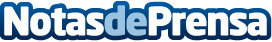 Sant Cugat del Vallès impulsa la energía solar con bonificaciones en el IBI: Origen Solar, es la solución integralLa empresa santcugatense Origen Solar ofrece soluciones integrales para aprovechar al máximo los beneficios para hacer la transición hacia las energías renovables de forma accesible y beneficiosa para todosDatos de contacto:Carlos Tostedeon931929647Nota de prensa publicada en: https://www.notasdeprensa.es/sant-cugat-del-valles-impulsa-la-energia-solar Categorias: Cataluña Servicios Técnicos Sostenibilidad Otras Industrias Sector Energético http://www.notasdeprensa.es